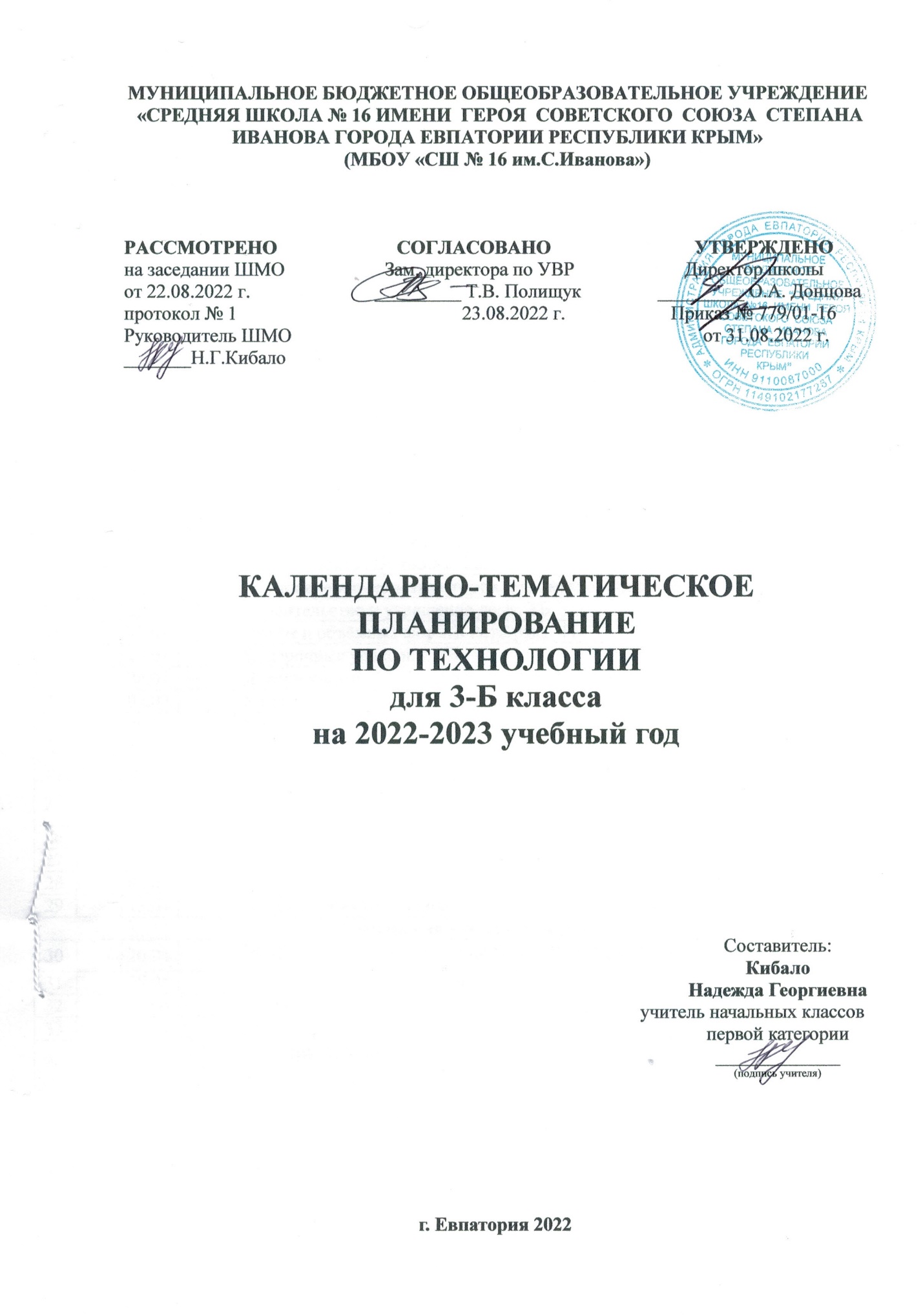 № п/п№ п/пДатаДатаТЕМАпланфактпланфактТЕМАИнформационная мастерская (3 ч)Информационная мастерская (3 ч)Информационная мастерская (3 ч)Информационная мастерская (3 ч)Информационная мастерская (3 ч)101.09Вспомним и обсудим! ТБ.208.09Знакомимся с компьютером. ТБ.315.09Компьютер - твой помощник. Проверим себя. ТБ.Мастерская скульптора (3 ч)Мастерская скульптора (3 ч)Мастерская скульптора (3 ч)Мастерская скульптора (3 ч)Мастерская скульптора (3 ч)422.09Как работает скульптор? Скульптура разных времён и народов. ТБ.529.09Статуэтки. Изготовление пластилиновой скульптуры. ТБ.606.10Рельеф и его виды. Как придать поверхности фактуру и объём? Конструируем из фольги. Проверим себя. ТБ.Мастерская рукодельницы (швеи,  вышивальщицы) (10 ч)Мастерская рукодельницы (швеи,  вышивальщицы) (10 ч)Мастерская рукодельницы (швеи,  вышивальщицы) (10 ч)Мастерская рукодельницы (швеи,  вышивальщицы) (10 ч)Мастерская рукодельницы (швеи,  вышивальщицы) (10 ч)713.10Вышивка и вышивание. Виды закрепления нитки на ткани. ТБ.820.10Строчка петельного стежка. ТБ.927.10Изделие с разметкой деталей кроя по лекалу и применением строчки петельного стежка. ТБ.1010.11Пришивание пуговиц. ТБ.1117.11Наши проекты. Подарок малышам «Волшебное дерево». ТБ.1224.11История швейной машины. ТБ.1301.12Секреты швейной машины. ТБ.1408.12Футляры. ТБ.1515.12Изготовление футляра с застежкой. Проверим себя. ТБ.1622.12Наши проекты. Подвеска. ТБ.Мастерская инженеров-конструкторов, строителей, декораторов (13 ч)Мастерская инженеров-конструкторов, строителей, декораторов (13 ч)Мастерская инженеров-конструкторов, строителей, декораторов (13 ч)Мастерская инженеров-конструкторов, строителей, декораторов (13 ч)Мастерская инженеров-конструкторов, строителей, декораторов (13 ч)1729.12Строительство и украшение дома. ТБ.1812.01Объём и объёмные формы. Развёртка. ТБ.1919.01Подарочные упаковки. ТБ.2026.01Декорирование (украшение) готовых форм. ТБ.2102.02Конструирование из сложных развёрток. ТБ.2209.02Наши проекты. Парад военной техники. ТБ.2316.02Наша родная армия. Изготовление поздравительной открытки. ТБ.2402.03Изготовление транспортных средств по чертежам. ТБ.2509.03Художник-декоратор. Филигрань и квиллинг. Изготовление цветка к 8 марта. ТБ.2616.03Модели и конструкции. ТБ.2730.03Крепежные детали, инструменты. ТБ.2806.04Изонить. ТБ.2913.04Художественные техники из креповой бумаги. Проверим себя. ТБ.Мастерская кукольника (5 ч)Мастерская кукольника (5 ч)Мастерская кукольника (5 ч)Мастерская кукольника (5 ч)Мастерская кукольника (5 ч)3020.04Может ли игрушка быть полезной. Изготовление игрушки из прищепки. ТБ.3127.04Театральные куклы-марионетки. ТБ.3204.05Игрушка из носка. ТБ.3311.05Игрушка-неваляшка. ТБ.3418.0525.05Что узнали, чему научились. Выставка детских работ. ТБ.